LIEKSAN KANSALAISOPISTOIlmoittautumis- ja perumisohjeet 2021–2022SYYSLUKUKAUSI       13.9.–12.12.2021 (syysloma vko 42)       	Lomaviikoilla, pääsiäisenä ja arkipyhinä eiKEVÄTLUKUKAUSI    10.1.–17.4.2022 (talviloma vko 10)	     	ole kokoontumisia, ellei ole toisin sovittu.ILMOITTAUTUMINEN             Ilmoittautuminen on sitova ja kurssimaksut ovat perintäkelpoisia!Internetissä pe 17.12. klo 18.00 alkaen: https://www.opistopalvelut.fi/lieksaOhje: Etsi haluamasi kurssi->ilmoittaudu->ostoskori (olet saamassa paikan)->täytä tietosi ja tarkista ne huolellisesti, erityisesti puhelinnumero->lue ilmoittautumisohjeet ja laita rasti ruutuun, kun olet ohjeemme lukenut->lähetä ilmoittautuminen->Saat ilmoituksen: Ilmoittautuminen onnistui. Saat vahvistuksen sähköpostiisi, mikäli sähköpostiosoitteen ilmoitit. Etäopetus- ja verkkokursseja varten ilmoita sähköpostiosoitteesi.Erillistä kutsua kurssille ei lähetetä.Syksyllä ilmoittauduit kurssille KOKO LUKUVUODEKSI 2021-2022, mikäli kurssilla oli näkyvissä sekä syksyn, että kevään päivämäärät. Jatkaessasi keväällä samalla kurssilla, sinun ei tarvitse ilmoittautua uudelleen, vaan siirrämme sinut automaattisesti kevään opiskelijaksi ja laskutamme kurssin kevätosuuden erikseen.Ryhmiin on ilmoittauduttava ennakkoon. Opiskelijapaikat täytetään ilmoittautumisjärjestyksessä. Lasku lähetämme sinulle kurssin alkamisen jälkeen. Laskun voit maksaa pankin kautta tai kaupungin asiakaspalvelupisteeseen (Pielisentie 3). Koko lukuvuoden kestävät kurssit laskutetaan kahdessa erässä (1.erä syksyllä ja 2.erä keväällä).Opiskelijat hankkivat ja kustantavat itse oppimateriaalinsa.Mikäli et voi ilmoittautua Internetin kautta, voit ilmoittautua 20.12. alkaen p. 04010 44106 (ma-pe klo 9–15) jama 20.12. alkaen myös asiakaspalvelupisteessä asiakaspäätteellä, Pielisentie 3, arkisin klo 9–15.PERUMINENPerumisen voi tehdä maksutta ennen kurssin ensimmäistä kokoontumiskertaa. Kurssille tulematta jättäminen ei ole perumista. Mikäli et peru, laskutamme myös kevään kurssimaksun! OPISKELUN KESKEYTYMINEN Opiskelun keskeytyessä sairastumisen takia palautetaan maksetuista opintomaksuista opiskelijalle lääkärin tai terveydenhoitajan todistuksen perusteella puolet, mikäli opiskelija ei voi osallistua yli puoleen kurssin opetustunneista. Mikäli opetusohjelmassa ei ole ollut riittäviä tietoja opiskelun vaatimista henkilökohtaisista laite-, väline- tai laitehankinnoista, voidaan kurssimaksu palauttaa kokonaisuudessaan.KURSSIN PERUUNTUMINEN OPISKELIJAMÄÄRÄN VÄHÄISYYDEN VUOKSISyksyllä sekä keväällä alkavien uusien ryhmien toiminta ratkeaa ensimmäisessä kokoontumisessa. Mikäli ryhmässä on vähintään 6 opiskelijaa, toiminta alkaa ja ryhmä työskentelee lukukauden loppuun. Otamme sinuun yhteyttä, jos kurssi peruuntuu tai olet saanut opiskelijapaikan varasijalta.TYÖTTÖMIEN OPINTOSETELILieksalaisilla työttömillä on oikeus maksuttomaan opiskeluun: opintosetelit 2 kpl/lukukausi/työtön. Etuus tulee osoittaa KAHDEN viikon kuluessa kurssin alkamisesta. Etuus on todennettava erikseen syksyllä sekä keväällä. Jos olet jo saanut laskun, emme enää ota vastaan työttömyyden todistamista, vaan olet velvollinen maksamaan laskun. Oikeus todennetaan asiakaspalvelupisteessä, Pielisentie 3 (ark. klo 9–15), TE-toimiston voimassa olevalla asiakaskortilla tai Internetistä tulostettavalla todistuksella työnhausta.			OPINTOSETELIAVUSTUS MAAHANMUUTTAJILLEOpetushallituksen myöntämä, maahanmuuttajille suunnattu opintoseteliavustus on käytettävissä lieksalaisille maahanmuuttajille lukuvuonna 2021-2022 (Hyvinvointilautakunnan päätös 1.9.2020 § 128). Oikeus avustukseen on opiskelijan todennettava asiakaspalvelupisteessä, Pielisentie 3 (ark. klo 9–15).KAUPUNGIN HENKILÖSTÖN VIRKISTYSMÄÄRÄRAHAKaupungin henkilöstön virkistystoimintaan suunnatun määrärahan käytöstä kaupunki tiedottaa intranet woorumissa. OPISKELIJOIDEN TAPATURMAVAKUUTUSRyhmätapaturmavakuutus (Protector) koskee opiskelutilanteissa (oppitunneilla) tapaturmaisesti aiheutuneita ruumiinvammoja. Tapaturma on äkillinen, ulkoinen, ruumiinvamman aiheuttava tapahtuma, joka sattuu vakuutetun tahtomatta. Sairautta tai vähitellen syntyvää, esimerkiksi rasituksen aiheuttamaa, vammaa ei korvata. Tapaturman sattuessa vahinkoilmoitus tehdään kansalaisopiston toimistossa. Opiskelija hakee sen jälkeen itse suoraan Protectorilta korvausta hänelle aiheutuneista kuluista. VALOKUVAAMINEN JA VIDEOINTIOpiston ryhmien toimintaa, opiston tapahtumia ja kurssitöitä voidaan valokuvata ja videoida. Valokuvia ja videoita julkaistaan opiston Internet- ja Facebook-sivuilla sekä tiedotuslehti Korennossa. Niitä voidaan käyttää opiston mainonnassa ja markkinoinnissaTIEDOTUS JA TIETOJENKERUUMuutokset ja lisäykset opetusohjelmassa ovat mahdollisia ja niistä ilmoitamme opiskelijalle tekstiviestillä. Pidäthän sen vuoksi yhteystietosi ajan tasalla. Kursseista tiedotamme Internetissä, kansalaisopiston opetusohjelmassa ja Facebookissa. Ilmoittautumisen yhteydessä kerätään henkilötietoja (henkilörekisteri). Tietoja kerätään opiskelijoiden identifioimiseksi ja laskutusta varten, eikä niitä luovuteta ulkopuolisille. KANSALAISOPISTON RYHMIEN VÄLJYYS- JA HYGIENIAOHJEETKansalaisopiston ryhmissä noudatettavat koronavirustaudin leviämisen estämiseen tähtäävät ohjeet:•	älä osallistu ryhmän toimintaan, jos sinulla on hengitysinfektion oireita•	oireisena hakeudu pikaisesti koronavirustestiin (Omaolo-oirearvio osoitteessa www.omaolo.fi)•	pese kädet ennen ryhmään tuloa ja välittömästi kokoontumisen jälkeen tai käytä käsidesiä•	muista yskimis- ja käsihygienia•	pidä riittävät turvavälit (mahdollisuuksien mukaan yli kaksi metriä)Suosittelemme ryhmissä kasvomaskin käyttöä mahdollisuuksien mukaan. Liikuntaryhmissä, paitsi kuntosaliryhmissä, käytetään henkilökohtaisia välineitäOhjeet perustuvat Terveyden ja hyvinvoinnin laitoksen ja Opetus- ja kulttuuriministeriön oppilaitoksille 5.8.2021 antamaan suositukseen. Seuraamme viranomaisohjeita ja tiedotamme mahdollisista muutoksista henkilökunnalle ja opiskelijoille tekstiviestein. OPISTON YHTEYSTIEDOT	Rehtori 		Asko Saarelainen p. 040 1044 111Toimistosihteeri 	Tuula Porkka p. 040 1044 106Suunnittelijaopettaja 	Inna Turpeinen p. 040 1044 108Suunnittelijaopettaja 	Pasi Karonen p. 040 1044 112Käyntiosoite		Kulttuurikeskus, Pielisentie 9–11, 2. krs, 81700 Lieksa Postiosoite		Kansalaisopisto, PL 41, 81701 Lieksa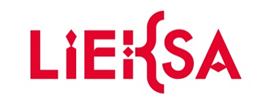 etunimi.sukunimi@lieksa.fiwww.lieksa.fi/kansalaisopistowww.facebook.com/lieksan.kansalaisopisto